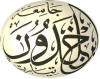 إعلان عن استشارة رقم03 م م ت ص/ م.ف.م.و.م/ ج ا خ ت/2014تعلن جامعة ابن خلدون- تيارت عن إجراء استشارة  لاقـتـنـــاء اللوازم المرتبطة بالنشطات الرياضية  لفائدة الجامعة، للسنة المـــــــــــــالية 2014.يمكن للمتعهدين المتخصصين والمؤهلين لهذا الإعلان سحب دفتر الشروط لدى المديرية الفرعية للمالية و المحاسبــــــة ( مصلحة مراقبة التسيير و الصفقات – مكتب رقم 014).حدد أجل تحضير العروض من طرف المتعهدين بثمانية (08) أيام ابتداءً من تاريخ النشر الأولي لهذا الإعلان في الموقع الإلكتروني للجامعة أو في الأماكن المخصصة لذلك (مديرية الجامعة، غرفة التجارة). يكون تاريخ إيـــــــــداع العروض يوم: 28/04/2014 قبل الساعة 12:00سا بمقر مديرية الجامعة (المديرية الفرعية للمالية والمحاسبة - مصلحة مراقبة التسيير و الصفقات (مكتب رقم 014)، كما يكون فتح الأظرفة في نفس اليوم على الساعة الثانية بعد الزوال (14:00)  بمقر مديرية الجامعة.المتعهدون مدعوون لحضور جلسة فتح العروض التقنية والمالية.يبقى العارضون ملزمين بعروضهم طيلة فترة 120 يوم من تاريخ إيداع العروض.	 الجمهوريــــة الجزائريــــة الديمقراطيـــة الشعبيــــةRépublique Algérienne Démocratique et PopulaireMinistère de l’Enseignement Supérieur                                                     et de la Recherché Scientifique                                                                                           Université Ibn Khaldoun – TiaretSecrétariat généralS/D du budget et de la comptabilitéB.P.78 –Zaaroura – 14000 TiaretTél/Fax. : 046 42 35 51Matricule fiscal : 0 001 1401 90056 56وزارة التعليـم العالي والبحث العلميجامعــــــــة  - ابن خلدون - تيارتالأمانـــــــــــــة العامـــــــــــــــــــــــةالمديريــة الفرعيــة للماليــة والمحاسبـةص.ب. 78 زعرورة 14000 تيارتهاتف/ فاكس: 35 51 42 046الرقم الجبائي : 0 001 1401 90056 56